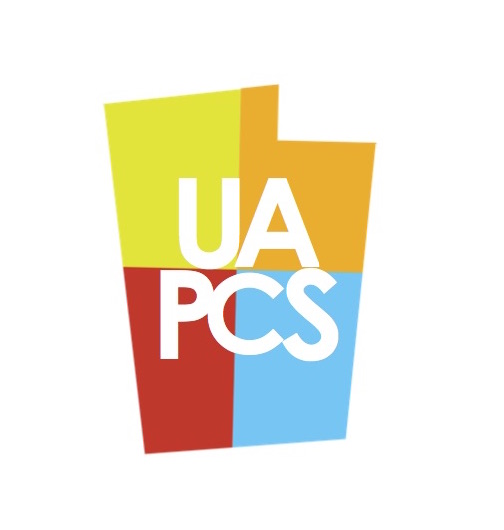 Closed Session Affidavit_____________Board of Trustees Closed Meeting _______________(date)In Accordance with the Utah State Open Meeting Law 52-4 __(School)________ Board of Trustees held a closed meeting on ___ _____________ at _________(address)__________________________.____________ was the presiding person at this meeting.  The meeting was held solely for one or more of the purposes outlined in 52-4-205.  ____ discussion of the character, professional competence, or physical or mental health of an individual;
_____strategy sessions to discuss collective bargaining;
_____strategy sessions to discuss pending or reasonably imminent litigation;
_____strategy sessions to discuss the purchase, exchange, or lease of real property, including any form of a water right or water shares, if public discussion of the transaction would:
_____disclose the appraisal or estimated value of the property under consideration; or
_____prevent the public body from completing the transaction on the best possible terms;
_____strategy sessions to discuss the sale of real property, including any form of a water right or water shares, if:
_____public discussion of the transaction would:
a.  disclose the appraisal or estimated value of the property under consideration; or
b. prevent the public body from completing the transaction on the best possible terms;
_____discussion regarding deployment of security personnel, devices, or systems;
_____investigative proceedings regarding allegations of criminal misconduct;
_____as relates to the Independent Legislative Ethics Commission, conducting business relating to the receipt or review of ethics complaints;
Those present at the meeting were:________________________________________________        _________________________	(Signature)								(Date)